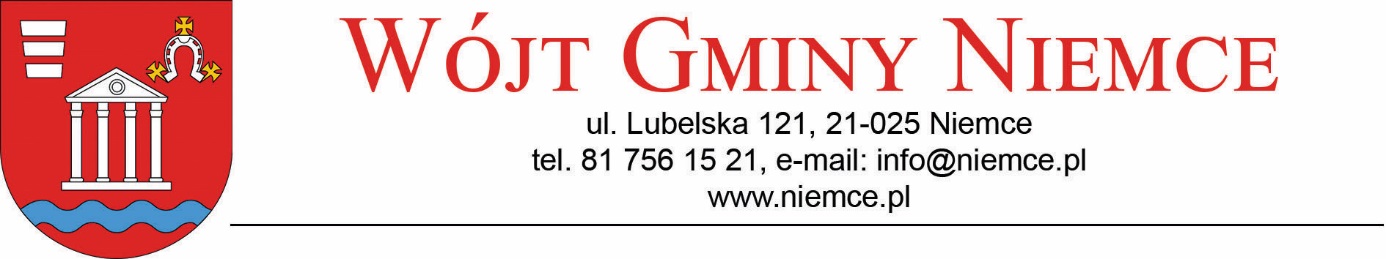 Zapytanie ofertowe.Gmina Niemce z uwagi na obowiązujące Gminę zasady wynikające z przepisów ustawy z dnia 27 sierpnia 2009r. o finansach publicznych (Dz.U. z 2017 r, poz. 2077)  która stanowi, że wydatki publiczne powinny być dokonywane  w sposób celowy i oszczędny z zachowaniem zasad: uzyskiwania najlepszych efektów z danych nakładów, optymalnego doboru metod i środków służących osiągnięciu założonych celów, w sposób umożliwiający terminową realizację zadań, zaprasza do złożenia oferty cenowej na zamówienie publiczne. „Na dostawę i montaż zasilacza UPS wraz z wykonaniem instalacji elektrycznej i uruchomieniem” 

Marek Jaraszkiewicz - email: jaraszkiewicz.marek@niemce.pl  
Michał Tarnowski – email:    tarnowski.michal@niemce.pl 

Kontakt w dniach: poniedziałek - piątek w godzinach 07:30-15:30

I. Przedmiotem zamówienia jest: 
„ Dostawa i montaż zasilacza UPS wraz z wykonaniem instalacji elektrycznej i uruchomieniem”
II. Zakres zamówienia:
„Dostawa i montaż zasilacza UPS wraz z wykonaniem instalacji elektrycznej i uruchomieniem” W zakres wchodzą :-Zasilacz UPS o parametrach : Akumulatory wewnętrzne 12V / 15Ah, liczba akumulatorów wewnętrznych : 80 (2x40), stan podtrzymania dla 30kW : 32 minut, Moduł bateryjny 40kVA (2x40x15Ah), Bypass zewnętrzny 40kVa 33 karta SNMP-montaż zasilacza wraz z wykonaniem instalacji elektrycznej, uruchomienieOferowany sprzęt powinien być fabrycznie nowy, kompletny.Przedmiot zamówienia powinien spełniać odpowiednie normy, Certyfikaty , aprobaty techniczne, atesty oraz posiadać oznaczenie „CE” poświadczające o dopuszczeniu produktu do sprzedaży na terenie Unii Europejskiej.Jeśli w opisie przedmiotu zamówienia występują nazwy konkretnego produktu, normy jakościowe, patenty , znaki towarowe , typy standardy należy to traktować jedynie jako pomoc w opisie przedmiotu zamówienia. W każdym przypadku dopuszczalne są produkty równoważne pod względem konstrukcji, materiałów, funkcjonalności, jakości.Obowiązek wykazania równoważności spoczywa na wykonawcy , który w przypadku oferowania rozwiązań równoważnych powinien dołączyć do oferty specyfikacje techniczne, karty katalogowe, instrukcje lub inne dokumenty zawierające dane techniczne elementów równoważnych. W razie wątpliwości co do równoważności poszczególnych elementów, Zamawiający wezwie do złożenia dodatkowych wyjaśnień lub dokumentów..
Wykonawca może przeprowadzić wizję lokalną. W związku z powyższym wyklucza się możliwość roszczeń Wykonawcy z tytułu błędnego skalkulowania ceny. Koszt wizji lokalnej ponosi Wykonawca. 



III. Termin realizacji zadania:
Zadanie należy zrealizować do dnia 30.05.2021r.

V. Kryteria oceny oferty: 
a)CENA - 80 %

Zamawiający udzieli zamówienia wykonawcy, którego oferta została uznana 
za najkorzystniejszą (uzyska największą liczbę punktów przyznanych według kryteriów wyboru oferty określonych w niniejszej specyfikacji).

                Cena najniższej oferty (zł)
CENA = ------------------------------------ x 100,00 pkt. x 80%
                 Cena oferty badanej (zł)    

Maksymalna ilość punktów do uzyskania w kryterium CENA to 80 pkt.

Wyliczenia punktów będą dokonywane z dokładnością do dwóch miejsc po przecinku, według zasady matematycznej, iż wartości 1-4 zaokrągla się w dół, 
a wartości 5-9 zaokrągla się w górę.

b) TERMIN GWARANCJI/RĘKOJMI – 20%
Wykonawca zobowiązany jest określić czas gwarancji/rękojmi w miesiącach.
• Wykonawca zobowiązany jest określić czas gwarancji w sposób bezwarunkowy, w szczególności nie może narzucić Zamawiającemu warunków dot. eksploatacji lub żądać zawarcia umowy serwisowej.
• Wykonawca zobowiązany jest określić czas gwarancji w sposób jednoznaczny na wszystkie użyte materiały budowlane oraz wykonane prace budowlane bez podziału okresu gwarancyjnego.
• Okres gwarancji minimum.: 36 miesięcy, maksimum.: 60 miesięcy,
• Każdorazowo, w przypadku wskazania przez wykonawcę okresu gwarancji: 
- poniżej 36 miesięcy, w  kryterium gwarancja otrzyma 0 (zero) pkt.
- od 60 miesięcy wzwyż, w kryterium gwarancja przyznana mu zostanie maksymalna ilość punktów tj. 20 pkt.

                                                                                                        Gwarancja badanej oferty
TERMINGWARANCJI/RĘKOJMINA  = ----------------------------------------------------- x 100,00 pkt. x 20 % 
Najdłuższa gwarancja spośród ofert    

Maksymalna ilość punktów do uzyskania w kryterium TERMIN GWARANCJI/RĘKOJMI NA WYKONANE ROBOTY to 20 pkt.

Zamawiający, informuje niezwłocznie wykonawców którzy złożyli oferty o:
1) wyborze najkorzystniejszej oferty, podając nazwę albo imię i nazwisko, siedzibę albo miejsce zamieszkania i adres, jeżeli jest miejscem wykonywania działalności wykonawcy, którego ofertę wybrano, oraz nazwy albo imiona i nazwiska, siedziby albo miejsca zamieszkania i adresy, jeżeli są miejscami wykonywania działalności wykonawców, którzy złożyli oferty, a także punktację przyznaną ofertom w każdym kryterium oceny ofert i łączną punktację,
2) wykonawcach, którzy zostali wykluczeni podając uzasadnienie faktyczne i prawne,
3) wykonawcach, których oferty zostały odrzucone, powodach odrzucenia oferty, 

VI. Termin i miejsce złożenia oferty i wymagania:
                  Urząd  Gminy Niemce, ul. Lubelska 121, 21-025 Niemceoferta cenowa na   „ Dostawę i montaż zasilacza UPS wraz z wykonaniem instalacji elektrycznej i uruchomieniem”        Oferty będą przyjmowane do    14.04.2021 r. do godziny 9:00Oferty składać można za pośrednictwempoczty na adres – Urząd  Gminy Niemce, ul. Lubelska 121, 21-025 Niemcelub osobiście w Urzędzie Gminy Niemce, ul. Lubelska 121, 21-025 Niemce,  biuro podawcze parter.b) elektronicznie na adres email: inwestycje@niemce.pl  (każdy dokument należy podpisać podpisem kwalifikowanym).Oferty otrzymane przez Zamawiającego po terminie zostaną pozostawione bez rozpatrzenia.Wykonawca może zwrócić się do Zamawiającego o wyjaśnienie treści Zapytania. Zamawiający jest zobowiązany udzielić wyjaśnień niezwłocznie. Zamawiający ma prawo do nieodpowiadania na pytania Wykonawców złożone po upływie połowy wyznaczonego terminu składania ofert.Wszystkie pytania i odpowiedzi zostaną umieszczone w zakładce Pracownicze Plany Kapitałowe na stronie Urzędu Gminy NiemceW przypadku rozbieżności pomiędzy treścią niniejszego Zapytania, a treścią udzielonych odpowiedzi jako obowiązującą należy przyjąć udzieloną odpowiedź.
VII. Przesłanki odrzucenia oferty 
Zamawiający odrzuci ofertę, jeżeli: 
1. Treść oferty nie będzie odpowiadać treści zapytania ofertowego, 
2. Oferta będzie nieważna na podstawie odrębnych przepisów, 
3. Oferta nie będzie zawierała wszystkich wymaganych przez Zamawiającego dokumentów lub oświadczeń, pomimo wezwania do uzupełnienia lub wyjaśnień złożonych dokumentów.
4. Oferty złożone po terminie wskazanym w zapytaniu ofertowym nie podlegają ocenie. 

VIII. Wybór oferty
1. Zamawiający przedłoży wybranemu Wykonawcy projekt Umowy w terminie 7 dni od poinformowania go o wyborze oferty. Zawarcie Umowy powinno nastąpić w okresie związania ofertą. 
2. Zamawiający może zrezygnować z zawarcia umowy i zastrzega sobie prawo do nie wybrania żadnej złożonej oferty, powtórzenia zapytania lub odstąpienia od realizacji zamówienia bez podania przyczyny z tego tytułu Wykonawcy nie będzie przysługiwało żadne odszkodowanie. 
3. Zamawiający nie zwraca kosztów przygotowania i złożenia oferty. 